РЕШЕНИЕ ПРИЗЫВНОЙ КОМИССИИ КУРСКОЙ ОБЛАСТИ305002, г.Курск, Красная площадь, Дом Советов, тел.: 70-11-33; тел.(факс): 70-11-14 14.03.2013 г. МЗО плане работы призывной комиссии Курской области на период весеннего призыва граждан на военную службу в 2013 годуЗаслушав и обсудив информацию начальника отдела подготовки, призыва и набора граждан на военную службу по контракту военного комиссариата Курской области (секретаря призывной комиссии Курской области) И.В.Алябьева о плане работы призывной комиссии Курской области на период весеннего призыва граждан на военную службу в 2013 году, комиссия РЕШИЛА:Утвердить прилагаемый план работы призывной комиссии Курской области на период весеннего призыва граждан на военную службу в 2013 году.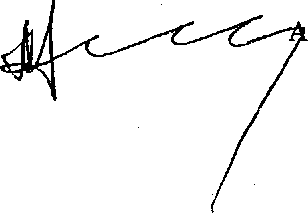 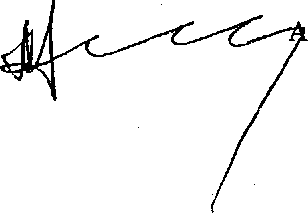 Контроль за исполнением данного решения возложить на военного комиссара Курской области В.А.Родионова.Решение призывной комиссии Курской области от 22.09.2012 г. № 6 «О плане работы призывной комиссии Курской области на период осеннего призыва граждан на военную службу в 2012 году» признать утратившим силу.О выполнении настоящего решения проинформировать призывную комиссию Курской области до 25 июля 2013 года.УТВЕРЖДЕН решением призывной комиссии Курской области от 14 марта 2013 г. № 3ПЛАНработы призывной комиссии Курской области на период весеннего (2013 г.) призыва граждан на военную службуПримечание: r работе призывной комиссии (при необходимости) могут дополнительно рассматриваться другие вопросы.№ п/ пРассматриваемые вопросыДата проведенияКтопредставляет информацию1.Подведение итогов осеннего 2012 года призыва граждан на военную службу и определение основных задач на весенний призыв 2013 г.мартВ. А.Родионов2.Организация методического руководства деятельностью призывных комиссиймартВ. А.Родионов3.Рассмотрение вопросов организации медицинского освидетельствования граждан в ходе весеннего 2013 г. призыва и осуществления контроля за медицинским освидетельствованием граждан, подлежащих призывуапрель-июльТ.В.Бекетова4.Анализ работы призывных комиссий районов и отправок граждан на военную службу и обоснованности направления граждан для прохождения военной службы в видах и родах войск ВС РФ, в других войсках, воинских формированиях и органахапрель-июльВ. А.Родионов5.Проверка правильности предоставления гражданам отсрочек и освобождения от призыва на военную службу по результатам контрольного медицинского освидетельствования граждан, получивших отсрочку или освобожденных от призыва на военную службу весной 2013 г., и их утверждениеапрель-июльТ.В.Бекетова6.Рассмотрение писем жалоб и заявлений граждан, поступивших в адрес призывной комиссии областинаочередных заседаниях,по мере поступленияВ. А.Родионов И.В.Алябьев7.Подведение итогов весеннего 2013 г. призыва граждан на военную службуиюльВ. А.Родионов